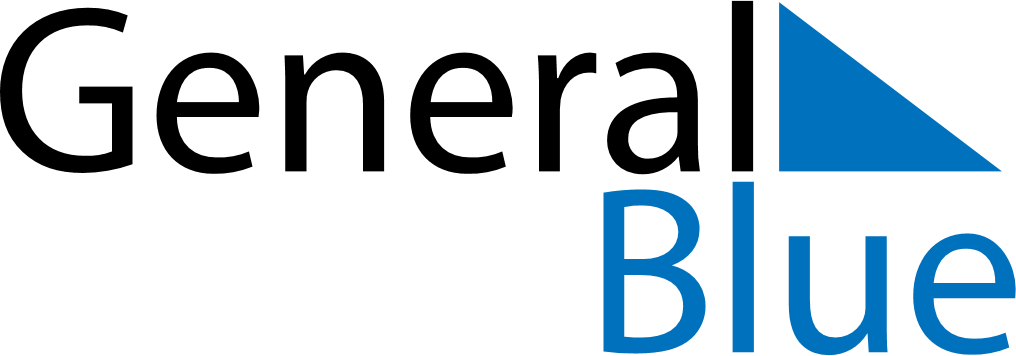 April 2018April 2018April 2018April 2018April 2018April 2018UruguayUruguayUruguayUruguayUruguayUruguayMondayTuesdayWednesdayThursdayFridaySaturdaySunday1Easter Sunday234567891011121314151617181920212223242526272829Landing of the 33 Orientals30NOTES